Muster-Gefährdungsbeurteilung Chemieunterricht an WaldorfschulenKlassenstufe: 		12. KlasseTitel des Versuchs: 	Blut und HämoglobinLiteratur:			Lehrbuch der phänomenologischen Chemie, Band 2, Seite 265Gefahrenstufe                  	Versuchstyp   Lehrer             SchülerGefahrstoffe (Ausgangsstoffe, mögliche Zwischenprodukte, Endprodukte)Andere Stoffe:Beschreibung der DurchführungIn zwei Petrischalen gießt man etwa 5 mm hoch physiologische Kochsalzlösung ein, in zwei weitere Petrischalen füllt man gleich viel destilliertes Wasser. Je eine Schale mit physiologischer Kochsalzlösung und mit destilliertem Wasser bildet ein Versuchspaar. Das eine Paar stellt man auf die Arbeitsfläche des Overheadprojektors, das andere auf bedrucktes Zeitungspapier. Nun fügt man dem auf Zeitungspapier stehenden Ansatz in beide Petrischalen gleichzeitig so viel Frischblut zu, dass die unterlegte Schrift nicht mehr lesbar ist und rührt mit einem Glasstab um. In die beiden Petrischalen auf dem Overheadprojektor setzt man je gleich viel Frischblut zu und rührt ebenfalls um. Zwei Petrischalen stellt man auf den Overheadprojektor und füllt diese mit hämolysiertem Blut (ca. 1 cm hoch). Dem einen Ansatz fügt man unter Rühren mit einem Glasstab tropfenweise Natriumdithionitlösung zu. Die Farben werden vor und nach dem Zusatz verglichen. Ergänzende HinweiseKeine EntsorgungshinweiseLösungen verdünnen und über das Abwasser entsorgen.Mögliche Gefahren (auch durch Geräte)Sicherheitsmaßnahmen (gem. TRGS 500)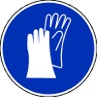 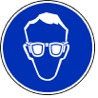 		       Schutzbrille tragen                Schutzhandschuhe tragen Ersatzstoffprüfung (gem. TRGS 600)Durchgeführt; risikoarmer GrundversuchAnmerkungenH251		Selbsterhitzungsfähig, kann sich selbst erhitzen; kann in Brand geraten.H302		Gesundheitsschädlich bei Verschlucken.EUH031		Entwickelt bei Berührung mit Säure giftige Gase.P235+410	Kühl halten. Vor Sonnenbestrahlung schützen.Schule:Datum:				Lehrperson:					Unterschrift:Schulstempel:© Ulrich Wunderlin / Atelierschule Zürich / Erstelldatum: 25.02.2016______________________________________________________________________________NameSignalwortPiktogrammeH-SätzeEUH-SätzeP-SätzeAGW in mg m-3Natriumdithionit (Wässrige Lösung 1%, frisch)Gefahr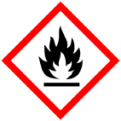 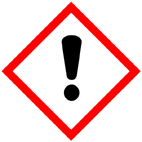 H251 H302EHU 031P235+410---Frisches, defibriniertes SchlachttierblutKochsalz (Natriumchlorid, bzw. physiologische Kochsalzlösung)Durch Verdünnen mit Wasser hämolysiertes Blut (durch Schütteln mit Sauerstoff angereichert)GefahrenJaNeinSonstige Gefahren und HinweiseDurch EinatmenXDurch HautkontaktXBrandgefahrXExplosionsgefahrXDurch AugenkontaktX